JIHLAVSKÝ PLAVECKÝ KLUB AXISP O Z V Á N K A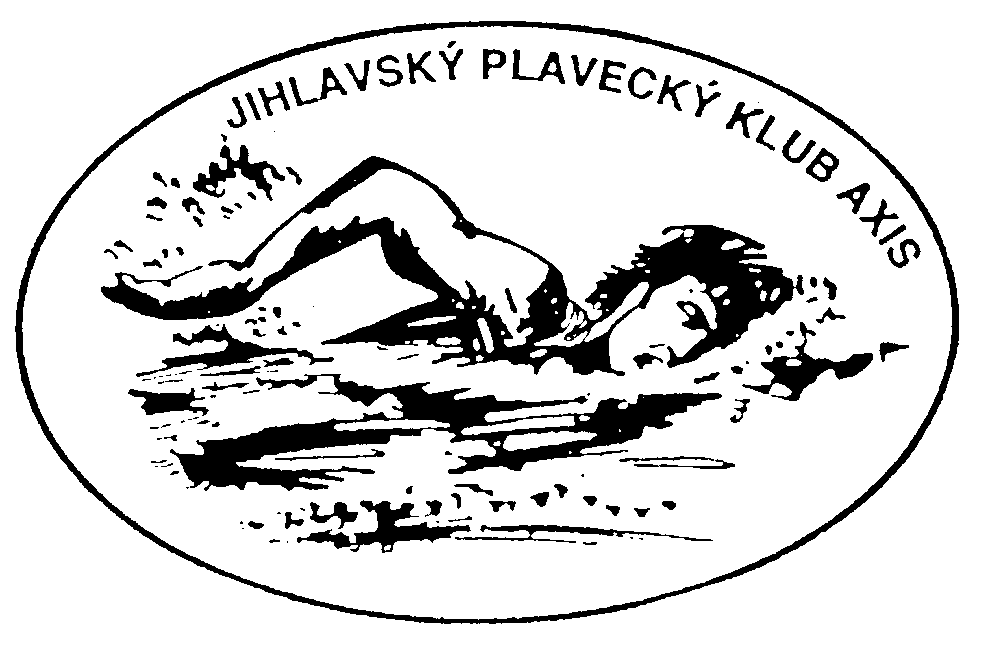  16.ROČNÍKMEMORIÁLU OLDŘICHA HÁJE MASTERSJIHLAVA, 12.prosince 2015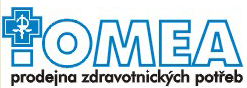 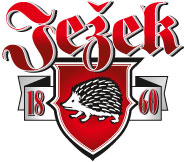 AXiS®                      AXiS ®                    AXiS®Pořadatel:            Jihlavský plavecký klub AxisDatum:                 12. prosince 2015Místo:                   Plavecký bazén, E. Rošického 6, JihlavaBazén:                  25 metrů, 6 drah, ruční měření časůPřihlášky:            Do 4. prosince 2015 na tiskopisu pro počítačové zpracování (název + zkratka oddílu, disciplína, ročník narození):Mgr. Daniel CzebeJiráskova 30586 04 JihlavaEmail: dan.czebe@tiscali.cz                           Program:Sobota 12.12. 2015 rozplavání od 14:00 hod., začátek závodů v 15:00 hod.                     1,2) 400 m volný způsob ž,m         11,12) 100 m znak ž,m                    3,4)   50 m znak  ž,m                     13,14)   50 m motýl ž,m                    5,6) 100 m motýl  ž,m                    15,16)  100 m prsa ž,m                    7,8)   50 m prsa  ž,m                      17,18)   50 m volný způsob ž,m                  9,10) 100 m volný způsob  ž,m        19,20)  100 m polohový závod ž,m                  Předpokládaný konec závodů je kolem cca v 18:30 hod.                        Kategorie:                              VS 25  nar. 1989-1985           VS 60  nar. 1954-1950                                VS 30         1984-1980           VS 65         1949-1945                              VS 35         1979-1975           VS 70         1944-1940                               VS 40         1974-1970           VS 75         1939-1935                               VS 45         1969-1965           VS 80         1934-1930                               VS 50         1964-1960           VS 85         1929-1925                              VS 55         1959-1955           VS 90         1924-1920Ceny:       První tři závodníci v jednotlivých disciplinách obdrží diplomy a drobné ceny.Ohodnoceny budou nejlepší výkony žen a mužů. Body dle tabulek ČR Masters.Společenská část:V sobotu, po závodech, je možné posezení v Restauraci Kuželna – rezervace od 18:00 hod., v areálu plaveckého bazénu, kde bude také možnost zahrát si od 19:30 – 21:30 hod. kuželky (nutná obuv se světlou podrážkou). Občerstvení a večeře je individuální v rámci nabídky restaurace (gulášek, zvěřinové klobásky,…).Hospodářské podmínky:Závodníci startují na vlastní náklady, nebo na náklady svého klubu. Startovné je 70,-Kč za každý start. Případné ubytování je možné objednat napřímo v Hotelu Gustav Mahler – cena je domluvena na 550,-Kč za osobu se snídaní (při obsazení pokoje min. dvěma osobami). Adresa je recepce@hotelgmahler.cz , v objednávce prosím uveďte poznámku „Memoriál O. Háje“. Veškeré ubytování je nutné objednat nejpozději do 27.11.2015.Děkujeme Vám předem za hojnou účast a těšíme se na shledanou v Jihlavě.                                   Plavání ZDAR